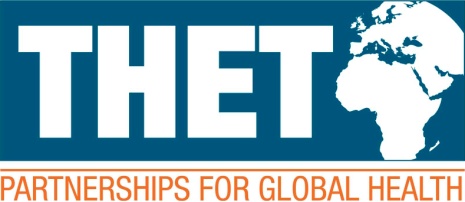 Project Plan TemplateSee THET’s guidance sheet: How to complete a project plan Project Plan Project Plan Project Plan Project Plan Project Plan Objectives(The changes you expect to achieve)Indicators(How will you know the objective has been achieved? Target Means of Verification also referred to as Sources of Information(How will you get the evidence for this achievement?) Assumptions (Conditions, actions, processes that need to be in place but are beyond the project’s remit)Goal StatementOutcome Statements Outcome-to-goal assumptions1.2.3.Output Statements Output-to-outcome assumptions1.2.3.ActivitiesTiming of ActivitiesTiming of ActivitiesTiming of ActivitiesTiming of ActivitiesTiming of ActivitiesTiming of ActivitiesTiming of ActivitiesTiming of ActivitiesTiming of ActivitiesTiming of ActivitiesTiming of ActivitiesTiming of ActivitiesTiming of ActivitiesTiming of ActivitiesTiming of ActivitiesTiming of ActivitiesTiming of ActivitiesTiming of ActivitiesTiming of ActivitiesTiming of ActivitiesActivitiesMonthsMonthsMonthsMonthsMonthsMonthsMonthsMonthsMonthsMonthsMonthsMonthsMonthsMonthsMonthsMonthsMonthsMonthsMonthsMonthsActivities1234567891011121314151617181920